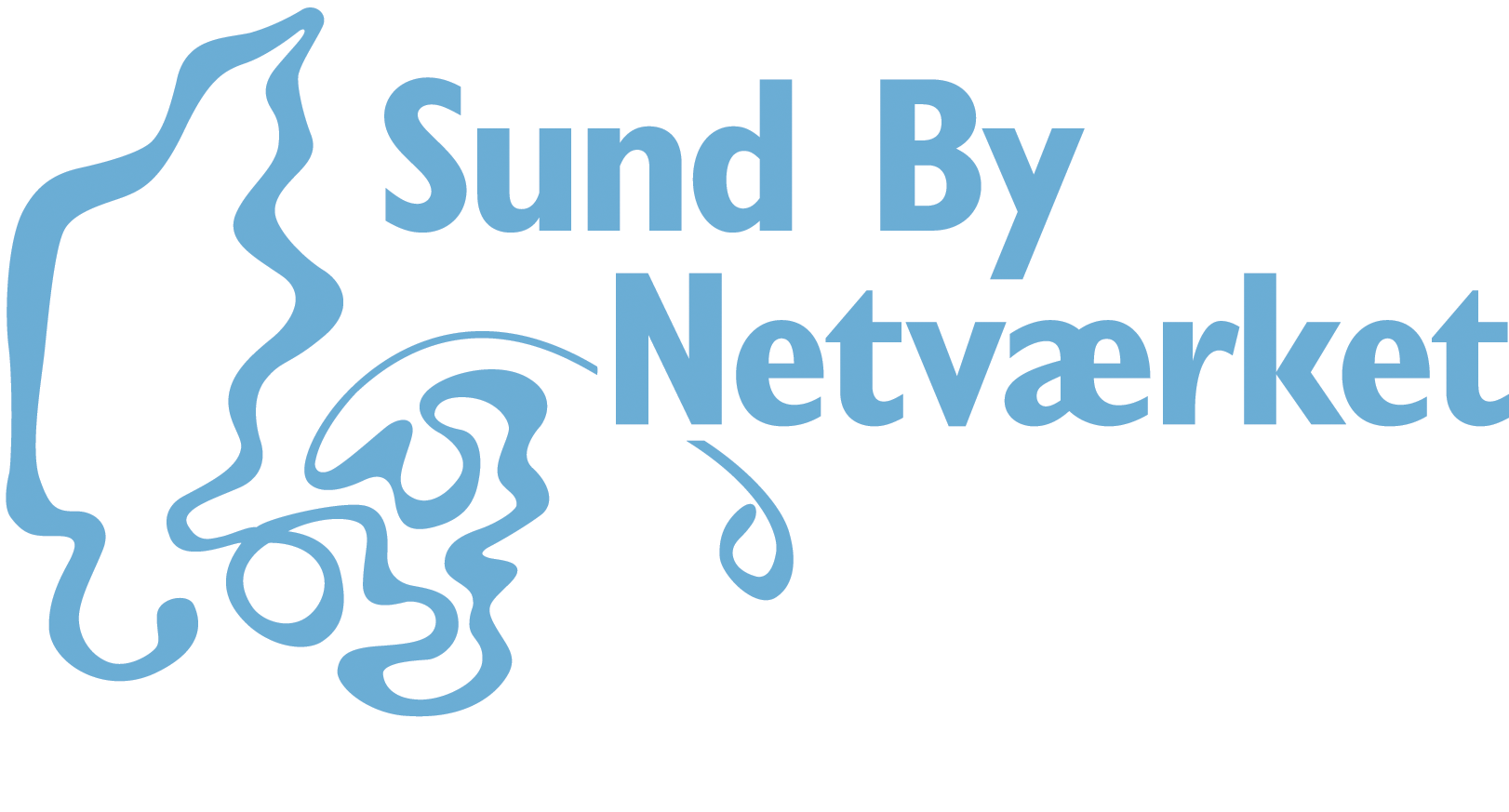 Dagsorden Tobakstemamøde
Sted: Silkeborg 
Medborgerhuset, Bindslevs Plads 5, 8600 Silkeborg
Kontaktperson: Signe Duge Statager, mobil 29363918

Tid: 9.oktober kl. 10 -15	

Kære Deltagere
Dette møde kommer til at omhandle KOL 

Dagsorden
      Fælles kapacitetsopbygningkl. 10.00 - 10.15 	Velkomst og gennemgang af dagens program, nyt fra SBNkl. 10.15 - 11.00 	 KOL-indsats blandt socialt udsatte borgere
                                         - Tidlig opsporing af KOL, formidling, rehabilitering
                                           ved KOL-skole og rygestop.
                                            v/ Marlene Lindharth Thykjær, sundhedsfaglig konsulent Odense
                                              kl. 11.05 – 12.00 	Samfundets og den sundhedsprofessionelles retorik om KOL 
                                              og fortsat rygning
                                           v/Mette Gry Münchow, Danmarks Lungeforeningen
                                                                           12.00 – 12.40	FROKOST
                                                kl. 12.40 - 13.10 	Buddyordning i Københavns Kommune
                                           v/ Mette Gry Münchow, Danmarks Lungeforeningen
                                              13.10-13.45	Samarbejdet med Danmarks Lungeforenings lokalafdelinger
                                            v/ Anne-Marie Thomasen, Lokalformand i Danmarks 
                                             Lungeforeningen i Viborg-Skive13.45-14.10	evt. orientering fra Sundhedsstyrelsen ellers netværk/sparring                               

Diskussionkl. 14.10 – 14.45              Paneldebat
                                            Deltagelse af oplægsholdere, samt mulighed for at netværke

                                            kl. 14.45 – 15.00               Afrunding
                                             Er der noget evt.                                        

 Kørselsbeskrivelse til Tog: 
Tog… det er kun ”bumleren” der kører igennem Silkeborg http://mitarriva.dk/download/pdf/koreplan2014/53_aarhus-skjern_WEB.pdfBil: 
Motorvej – hvis man kommer syd/øst fra: Kør af ved afkørsel 56 ”HORSENS V – Silkeborg”
Parkering: 
der er parkering lige foran Medborgerhuset, på Bindslevs Plads – men det er betalings-P!!!!